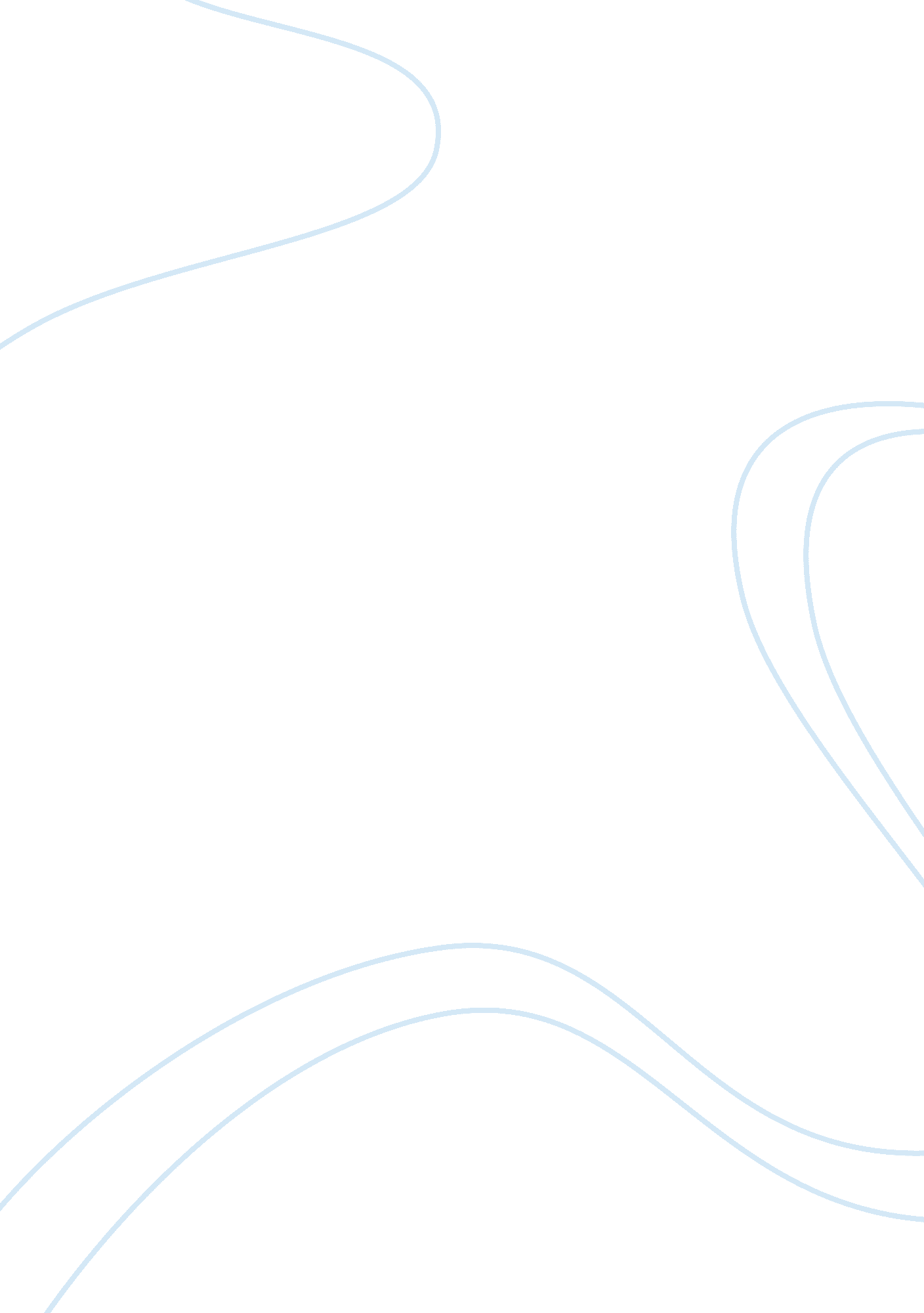 Free motivating readers essay exampleSociology, Violence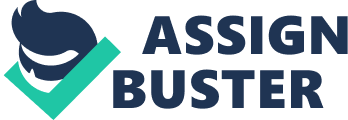 ‘ The Hunger Games’ is one of the most compelling books that the author has used to capture the entire life of people through various themes such as forced labor, hunger, sex trade and violence. Reading such a book in class can be very motivating to students, and this can change their perception about life. First, it can encourage students to be involved in sensitizing about those people involved in such issues to receive justice. Since the students have a passion for reading the book, the teacher should capitalize passion for incorporating with the subjects while teaching mathematics. The children could easily figure out the percentages from the 12 districts, and the teacher can, as well motivate his learners by taking them for a trip to watch the movie as they learn various concepts of mathematics. 
The students in an English class can write using this book as they learn new vocabularies. The students can write on various topics such as public official proposals that can help to propose for import issues in solutions. Also, they can analyze various class set books through practice gained from the ‘ The Hunger Games’. Moreover, various teachers have used the book to teach vocabulary and creative writing where they read the book with the learners, discuss various aspects of the literary terms and that made the discussion and learned greatly (Guthrie, Allan and Kathleen 23). 
The book enables learners to speak about government and public issues, they talk about the rights of a citizen, and how the votes and voice of the citizens matter a lot in the government. There are various aspects relating to violence in the book that the author has presented to reflect what happens in the world. Through such topics, the students get enlightened through knowledge of what is meant by brutality and injustice and what steps they should take. Most of the events in the Hunger games, talk about the past and the present things in the world (Collins, 37). The things they talk about include the time of war where people could use a weapon to attack and protect it also talks of the current domestic and child labor that people go through, especially women and children. 
The teacher, who teaches a predominantly middle class, can have students who have experience in some social aspects in their life. ‘ The Hunger Games’ encourages them as they discuss the possible solution to the social problems (Collins, 64). For instance, the local food bank of Atlanta community could be used to encourage the learners on how to engage in the activities that can help reduce hunger and save the community. These teachers can decide to group students to come up with such a project that can assist the community to fight hunger and poverty. 
In addition, the book can help the learners to know about involuntary labor, for instance, people from various districts are forced to carry out voluntary work in Panem for them to fight hunger (Collins, 12). This process can be learned through the Simmons, who is the involuntary group in the world. The children are forced to work on heavy workloads, as well as women forced to work for sex, and such social topics can be used to sensitize the youths to fight against in the future. 
‘ The Hunger Games’ is very motivating to the young boys and girls on developing their creativity, games, writing, discussions, and learning. It is significant as they watch the games on the television, and become creative both outside and inside the classrooms. This book generates powerful discussions that make the teaching-learning process interesting as they discuss powerful topics that that affects the current world such as oppression, morality, inequality, bullying, surveillance and reality TV show. References Collins, Suzanne. The Hunger Games: Bk. 1. New York: Scholastic Press, 2008. Print. 
Guthrie, John T, Allan Wigfield, and Kathleen C. Perencevich. Motivating Reading 
Comprehension: Concept-oriented Reading Instruction. Mahwah, N. J: L. Erlbaum Associates, 2004. Internet resource. 